С 7 февраля по 13 февраля 2022 года в рамках плана УМЦ проходит неделя правовой грамотности «Правовой навигатор».9 февраля 2022 года школьными психологами  Смирновой О.Л. и Беляевой А.В. с учащимися 5х классов проведена  игра «Как избежать конфликта с ровесниками».Цель игры : развивать навыки позитивного группового взаимодействия. Задачи игры: дать возможность проиграть некоторые конфликтные ситуации, умение считаться с взглядами других, конструктивно решать конфликтные ситуации.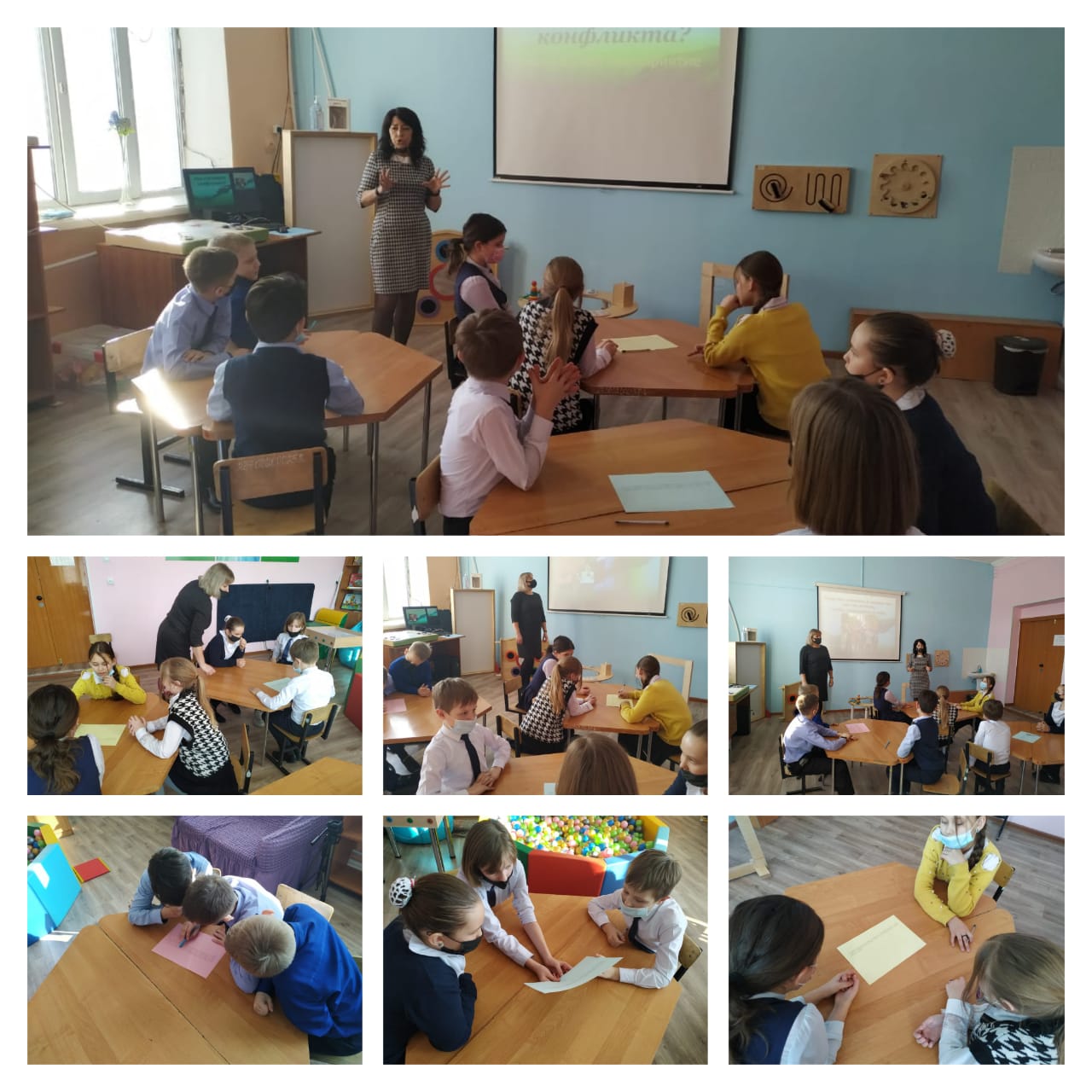 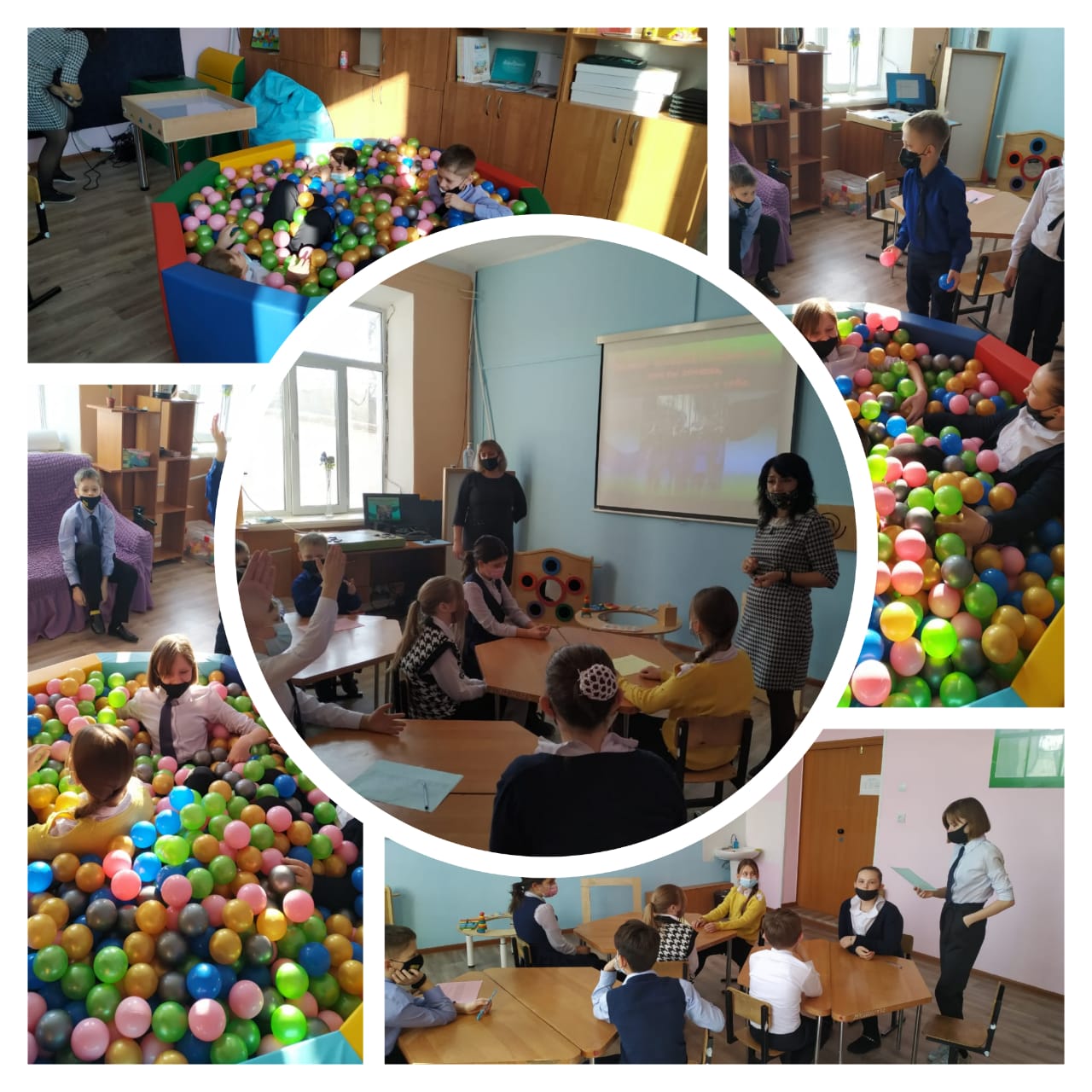 